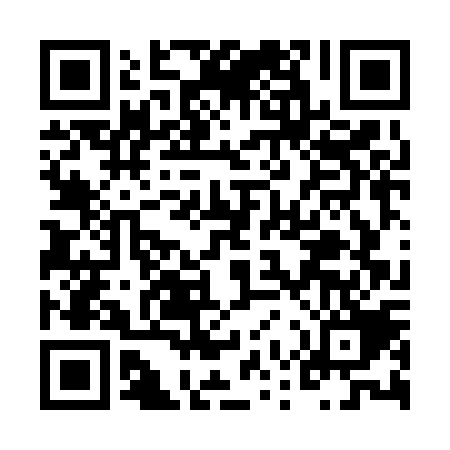 Ramadan times for Piripiri, BrazilMon 11 Mar 2024 - Wed 10 Apr 2024High Latitude Method: NonePrayer Calculation Method: Muslim World LeagueAsar Calculation Method: ShafiPrayer times provided by https://www.salahtimes.comDateDayFajrSuhurSunriseDhuhrAsrIftarMaghribIsha11Mon4:444:445:5311:572:596:016:017:0612Tue4:434:435:5211:573:006:016:017:0613Wed4:434:435:5211:563:006:006:007:0514Thu4:434:435:5211:563:006:006:007:0515Fri4:434:435:5211:563:016:006:007:0416Sat4:434:435:5211:563:015:595:597:0417Sun4:434:435:5211:553:015:595:597:0418Mon4:434:435:5111:553:025:585:587:0319Tue4:424:425:5111:553:025:585:587:0320Wed4:424:425:5111:543:025:585:587:0221Thu4:424:425:5111:543:035:575:577:0222Fri4:424:425:5111:543:035:575:577:0223Sat4:424:425:5111:533:035:565:567:0124Sun4:424:425:5011:533:035:565:567:0125Mon4:414:415:5011:533:035:555:557:0026Tue4:414:415:5011:533:045:555:557:0027Wed4:414:415:5011:523:045:555:557:0028Thu4:414:415:5011:523:045:545:546:5929Fri4:414:415:4911:523:045:545:546:5930Sat4:404:405:4911:513:045:535:536:5831Sun4:404:405:4911:513:045:535:536:581Mon4:404:405:4911:513:055:535:536:582Tue4:404:405:4911:503:055:525:526:573Wed4:394:395:4911:503:055:525:526:574Thu4:394:395:4811:503:055:515:516:565Fri4:394:395:4811:503:055:515:516:566Sat4:394:395:4811:493:055:515:516:567Sun4:394:395:4811:493:055:505:506:558Mon4:384:385:4811:493:055:505:506:559Tue4:384:385:4811:483:055:495:496:5510Wed4:384:385:4711:483:055:495:496:54